Publicado en Barcelona el 07/10/2019 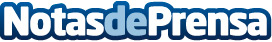 Nace DIQSI, pedidas de mano originales por EMGCelebrar ocasiones especiales de una forma original es cada vez más importante para quienes lo hacen. Por eso, desde Events Marketing Group han lanzado una nueva iniciativa. Una marca de eventos especializada en la organización de pedidas de mano personalizadas. Desde sus oficinas en Barcelona y Madrid se encargan de gestionar este tipo de eventos, previos a otros más tradicionales como las despedidas de solteros o la propia bodaDatos de contacto:Silvia Rosado935751102 - 91159399Nota de prensa publicada en: https://www.notasdeprensa.es/nace-diqsi-pedidas-de-mano-originales-por-emg Categorias: Nacional Sociedad Entretenimiento Celebraciones Oficinas http://www.notasdeprensa.es